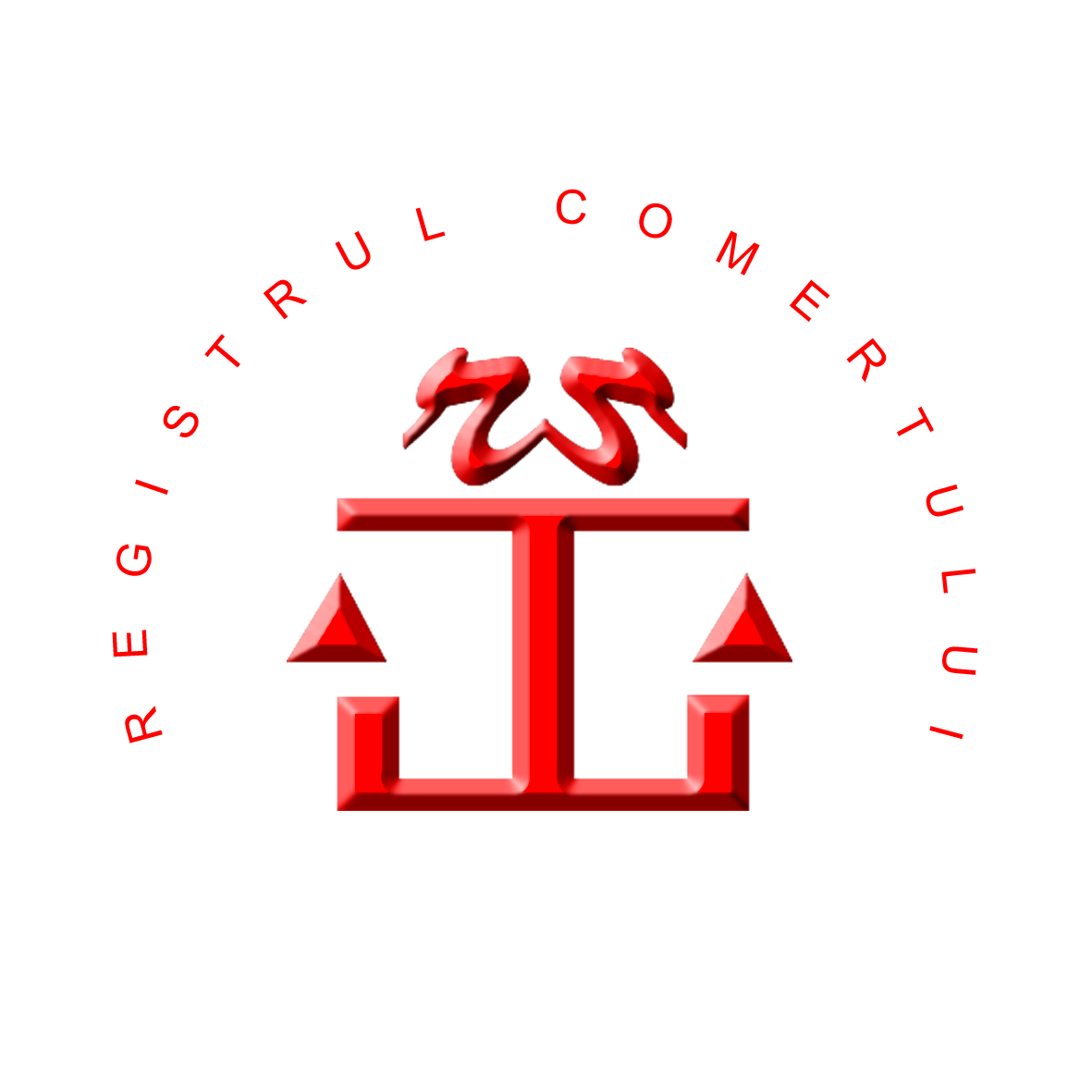 513341/22.11.2016  INVITAȚIE DE PARTICIPARE 	1. Ministerul Justiţiei-Oficiul Naţional al Registrului Comerţului, cod fiscal 14942091, cu sediul în Bucureşti, B-dul Unirii nr. 74, bl. J3b, tronson II+III, sector 3, tel: 021.316.08.04, fax: 021.316.08.03, E-mail: onrc@onrc.ro, organizează o procedura de achizitie directă în vederea achiziţionării de servicii de întreţinere şi reparaţii pentru echipamente IT din dotarea Oficiului Naţional al Registrului Comerţului şi oficiilor registrului comerţului de pe lângă tribunalele teritoriale.2. Temei legal: art. 7 alin (5) din Legea nr. 98/2016.3. Locul de prestare: Serviciile vor fi prestate la sediul Oficiului National al Registrului Comertului și la sediile oficiilor registrului comerțului de pe lângă tribunalele teritoriale.4. Cantitatea de servicii: conform cerinţelor caietului de sarcini anexat prezentei.5. Durata contractului de servicii: de la data semnării şi până la data de 31.12.2016.6.Termenul limită de primire a ofertelor: 28.11.2016, ora 12:00.7.Ofertele se vor transmite/depune la sediul organizatorului: Oficiul Naţional al Registrului Comerţului  cu sediul în Bucureşti, Bdul Unirii nr. 74, sector 3, bl. J3b, tronson II+III, etajul 6 + Direcţia economică.8. Limba de redactare: limba română.9. Şedinţa de deschidere va avea loc la sediul Oficiului Naţional al Registrului Comerţului din  Bucureşti, Bdul Unirii nr. 74, sector 3, bl. J3b, tronson II+III, etajul 6 (Direcţia Economică), cu  reprezentanţii împuterniciţi ai ofertantului, în ziua de 28.11.2016, ora 12:30.10. Valoarea totală estimată a contractului este de 126998 lei, fara TVA, din care 23608 lei, fără TVA, reprezintă valoarea estimată a serviciilor şi 103390 lei, fără TVA, reprezintă valoarea estimată a pieselor de schimb.11. Sursa de finanţare a contractului care urmează să fie atribuit: fonduri bugetare.12. Conditii de participare:a) Capacitatea de exercitare a activitatii profesionale. a). 1. Persoanele fizice/juridice române vor prezenta certificat constatator, în original (format hartie sau forma electronica avand incorporata,atasata sau logic asociata semnatura electronica extinsa), sau copie legalizata sau copie lizibila cu mentiunea „conform cu originalul", emis de oficiul registrului comertului de pe lânga tribunalul teritorial în raza caruia ofertantul îsi are sediul social, din care sarezulte domeniul de activitate principal/secundar, codurile CAEN aferente acestora. Informatiile prezentate in certificatul constatator vor fi valabile/actuale la data limita de depunere a ofertelor; In cazul in care comisia de evaluare constata ca ofertantul clasat pe primul loc nu aprezentat certificatul constatator in original/copie legalizata, autoritatea contractanta isi rezerva dreptul de a solicita acestuia sa prezinte inainte de transmiterea comunicarii privind rezultatul procedurii de atribuire,pentru conformitate, certificatul constatator in original/copie legalizata. În cazul persoanelor fizice autorizate vor prezenta documente de confirmare a capacitatii de exercitare a activitatii profesionale 
conforme cu legislatia aplicabila acestora.b) Capacitatea tehnica si/sau profesională. b).1.  Informatii privind personalul tehnic de specialitate de care dispune operatorul economic în vederea îndeplinirii contractului sau al carui angajament de participare a fost obtinut de ofertant, precum si ale persoanelor responsabile pentru îndeplinirea contractului de servicii: Se va prezenta declaratie privind personalul tehnic de specialitate de care dispune operatorul economic în vederea îndeplinirii contractului sau al carui angajament de participare a fost obtinut de ofertant, precum si ale persoanelor responsabile pentru îndeplinirea contractului. Specialistii trebuie sa fie disponibili pentru cele 42 locatii ORCT si pentru sediul central ONRC, astfel încât sa avem garantia disponibilitatii de interventie la cerere, în cazul oricarei defectiuni. Ofertantul trebuie sa puna la dispozitie pe toata perioada de implicare a acestuia in derularea contractului, minim 10 specialisti tehnici care sa detina pregatirea tehnica de specialitate si experienta specifica pentru reparatia de echipamente IT, necesare pentru indeplinirea acestuia, dupa cum urmeaza: --minim 5 specialisti tehnici  pentru sediile ORCT;
- minim 5 specialisti tehnici  pentru sediul ONRC, ORCT Bucuresti si ORCT IlfovNu se restrictioneaza ca un singur specialist tehnic sa intruneasca toate cerintele. Pentru acoperirea cerintelor privind personalul ce va efectua activitatile de reparatie de echipamente IT se accepta prezentarea mai multor specialisti tehnici care sa intruneasca in mod cumulat toate cerintele.	Modalitatea de indeplinire: Se va prezenta Declaratie privind personalul tehnic de specialitate de care dispune operatorul economic în vederea îndeplinirii contractului sau al carui angajament de participare a fost obtinut de ofertant, precum si ale persoanelor responsabile pentru îndeplinirea contractului de servicii..	 Pentru fiecare specialist se vor prezenta:- Competentele in activitatile specifice obiectului contractului demonstrate de personalul alocat, vor fi probate prin copii ale diplomelor/atestatelor/calificarilor - pentru experienta profesionala se vor prezenta: documente relevante/ recomandari emise de beneficiar/angajator din care sa reiasa elementele necesare indeplinirii cerintei de calificare. 	Daca este cazul, se va prezenta declaratie de disponibilitate pentru personalul tehnic de specialitate al carui angajament de participare a fost obtinut de ofertant.b).2. Informatii referitoare la instalatiile, echipamentele tehnice de care dispune operatorul economic pentru îndeplinirea corespunzatoare a contractului de servicii. Ofertantul trebuie sa prezinte centrele de service/punctele de lucru necesare pentru prestarea serviciilor in conditiile stabilite prin caietul de sarcini.Modalitatea de indeplinire: Se va prezenta o declaratie cuprinzand lista centrelor de service, adresa acestora si datele de contact.b.3) Informatii privind partea din contract pe care operatorul economic are,eventual, intentia sa o subcontracteze.În cazul în care ofertantul are subcontractanti, Ofertantul are obligatia de a cuprinde în oferta sa denumirea subcontractantilor si datele de contact ale acestora, partea/partile din contract care urmeaza a fi îndeplinite de catre acestia, valoarea la care se ridica partea/partile respective, precum si acordul subcontractantilor cu privire la aceste aspecte. Raspunderea contractantului in ceea ce priveste modul de îndeplinire a contractului de achizitie publica nu este diminuata în cazul în care o parte/parti din contract sunt indeplinite de subcontractanti. Resursele materiale si umane ale subcontractantilor declarati se vor lua in considerare daca se vor prezenta documente relevante pentru partea lor de implicare in contractul care urmeaza sa fie indeplinit.13.   Modul de prezentare a propunerii financiare. Ofertantul trebuie sa prezinte formularul de oferta (Anexa 1), care va contine pretul total ofertat pentru prestarea serviciilor conform cerințelor tehnice ale caietului de sarcini și în condițiile contractuale, anexate prezentei, exprimat în lei, fără TVA, precum şi centralizatorul de preţuri (Anexa 2). Oferta are caracter ferm si obligatoriu din punctul de vedere al continutului pe toata perioada de valabilitate. Pretul ofertat va include toate costurile pentru asigurarea respectarii conditiilor minime specificate in caietul de sarcini al achizitiei si prestarii unor servicii de calitate, inclusiv asigurarea subansamblelor, pieselor de schimb si consumabilelor. Pretul subansamblelor, pieselor de schimb si consumabilelor ce urmeză a fi asigurate de prestator nu poate depăşi cu mai mult de 10% preţul de achiziţie al acestora14.  Modul de prezentare a propunerii tehnice.Ofertantul are obligatia de a prezenta o descriere detaliata a serviciilor ce urmeaza a fi prestate, prin care sa demonstreze conformitatea propunerii tehnice cu toate cerintele minime obligatorii. Pentru aceasta, propunerea tehnica se va intocmi astfel incat sa se asigure posibilitatea verificarii corespondentei propunerii tehnice cu toate cerintele minime obligatorii prevazute in caietul de sarcini. Nerespectarea tuturor cerintelor tehnice minimale obligatorii sau a altor cerinte obligatorii atrage automat declararea ofertei ca neconforma. Pe întreaga perioadă de derulare a contractului, operatorul economic are obligația de a respecta reglementările obligatorii în domeniul mediului, social și al relațiilor de muncă Ofertantii si , daca este cazul, subcontractantii, au obligatia de a prezenta o declaratie pe proprie raspundere din care sa rezulte ca la elaborarea ofertei au tinut cont de obligatiile relevante din domeniile mediului, social si al relatiilor de munca. Institutiile competente de la care operatorii economici pot obtine informatii relevante din domeniille mediului, social si al relatiilor de munca sunt: Ministerul Mediului, Apelor si Padurilor, Agentia Nationala pentru Protectia Mediului , Ministerul Muncii, Familiei, Protectiei Sociale si Persoanelor Varstnice, Inspectia Muncii.13. Modul de prezentare a ofertei . Documentele prevăzute la pct. 12, 13 şi 14,  se vor prezenta în plic închis, sigilat și marcat în mod vizibil cu următoarele: “Oficiul Național al Registrului Comerțului, Bd.  Unirii  nr. 74, bl. J3b, Tronson II+III, Sector 3, Bucureşti. Ofertă pentru atribuirea contractului de servicii de întreţinere şi reparaţi echipamente IT – a nu se deschide înainte de data de 28.11.2016, ora 12:30”.14. Criteriul de atribuire: prețul cel mai scăzut, in conditiile indeplinirii tuturor cerintelor prevazute in invitatia de participare si caietul de sarcini. In cazul în care, în urma stabilirii clasamentului final conform criteriului de atribuire, comisia de evaluare constata ca sunt doua sau mai multe oferte cu acelasi pret, se va solicita reofertarea în plic închis, numai daca acele oferte au pretul cel mai scazut si nu se poate adjudeca oferta câstigatoare.15. Perioada de timp în care ofertantul trebuie să îşi menţină oferta valabilă: 30 zile.16. Documentele aferente achiziţiei pot fi descărcate de pe site-ul ONRC, Secţiunea Informaţii publice/Achiziţii publice/2016/Cumpărări directe.	Ofertantul declarat căștigător are obligaţia să posteze propunerea financiară (valoarea totală a serviciilor prevazută în formularul de ofertă) in catalogul electronic disponibil la adresa www.e-licitaţie.ro, in cel mult 1(una)  zi lucratoare de la data primirii comunicarii privind rezultatul procedurii, iar atribuirea se va realiza prin intermediul SEAP, conform prevederilor Legii 98/2016. Nerespectarea acestei obligatii va conduce la respingerea ofertei.Pentru,Valentina BURDESCUDirector GeneralSemneazăGeorgeta BĂLANDirector Direcția economicăMihaela Cristina JOITA						Valentin VLADU				  Şef Serviciu achiziţii publice şi proiecte				Șef Birou DAP	ANEXA 1OPERATOR ECONOMIC____________________(denumirea/numele)	Formular de ofertăCătre,________________________________________________                               (denumirea autorităţii contractante şi adresa completă)Domnilor,Examinând documentaţia de atribuire, subsemnaţii, reprezentanţi ai ofertantului __________________________________________ (denumirea/numele ofertantului), ne oferim ca, în conformitate cu prevederile şi cerinţele cuprinse în documentaţia mai sus menţionată, să prestăm serviciile de ……………………….. pentru un preţ de _________________ lei fara TVA (suma în litere şi în cifrela care se adaugă taxa pe valoarea adăugată în valoare de ________________________ lei (suma în litere şi în cifre), din care 103390 lei, fără TVA reprezintă valoare estimată piese de schimb.Ne angajăm ca, în cazul în care oferta noastră este stabilită câştigătoare, să prestăm serviciile în graficul de timp anexat.Ne angajăm să menţinem această ofertă valabilă pentru o durată de __________________zile (durata în litere şi cifre), respectiv până la data de ______________________ (ziua/luna/anul), şi ea va rămâne obligatorie pentru noi şi poate fi acceptată oricând înainte de expirarea perioadei de valabilitate.Până la încheierea şi semnarea contractului de achiziţie publică această ofertă, împreună cu comunicarea transmisă de dumneavoastră, prin care oferta noastră este stabilită câştigătoare, vor constitui un contract angajant între noi.Precizăm că:  depunem ofertă alternativă, ale cărei detalii sunt prezentate într-un formular de ofertă separat, marcat în mod clar "alternativă";       nu depunem ofertă alternativă.          (se bifează opţiunea corespunzătoare)Am înţeles şi consimţim că, în cazul în care oferta noastră este stabilită ca fiind câştigătoare, să constituim garanţia de bună execuţie în conformitate cu prevederile din documentaţia de atribuire.Înţelegem ca nu sunteţi obligaţi să acceptaţi oferta cu cel mai scăzut preţ sau orice altă ofertă pe care o puteţi primi.Data completării: …………………………Operator economic,									   _________________		              							  (semnătura autorizată)NOTA: Ofertantul are obligaţia de a prezenta propunerea financiară fără a modifica valoarea estimată a pieselor de schimb şi cantităţile maxime de servicii ale contractuluiANEXA 2CENTRALIZATOR DE PREŢURIData completării: …………………………Operator economic,									   _________________		              							  (semnătura autorizată)NOTA :- 103390 lei fără TVA reprezintă valoarea consumabilelor (aceasta valoare este fixă şi nu poate fi modificată de ofertant) .- Ofertantul are obligaţia de a prezenta propunerea financiară fără a modifica valoarea estimată a pieselor consumabile şi cantităţile maxime de servicii ale contractuluiNr crtDenumire serviciu Cantitate maximă serviciiPreţ unitar, lei fără TVAPreţ total, lei, fără TVA1Servicii de întreţinere şi diagnosticare  si reparare UPS APC stand alone542Servicii de întreţinere şi diagnosticare  si reparare ups POWERCOM/TRIPPLITE/MGE643Servicii de întreţinere şi diagnosticare  si reparare UPS APC rack504Servicii de întreţinere şi diagnosticare  si reparare UPS APC 10KVA, rack225Servicii de întreţinere şi diagnosticare  si reparare PC65Servicii de întreţinere şi diagnosticare  si reparare PC tip I65Servicii de întreţinere şi diagnosticare  si reparare PC tip II7Servicii de întreţinere şi diagnosticare  si reparare PC tip III10Servicii de întreţinere şi diagnosticare  si reparare imprimante Lexmark T654/T64434Servicii de întreţinere şi diagnosticare  si reparare imprimante Lexmark C929C26Valoare piese consumabile (lei fără TVA)Valoare piese consumabile (lei fără TVA)Valoare piese consumabile (lei fără TVA)103390TOTAL OFERTĂ (lei fără TVA)TOTAL OFERTĂ (lei fără TVA)TOTAL OFERTĂ (lei fără TVA)TOTAL OFERTĂ (lei fără TVA)